Sicherheitswert bei TotalDieses Dokument ist die Anleitung des Moderators. Sie können ihr folgen, da sie alle Elemente enthält, die die Durchführung eines solchen Moduls erlauben, nämlich:die Anweisungen für die Übungen, Bezugnahmen auf die begleitenden Powerpoint-Präsentationen und/oder verschiedene Ressourcen wie Filme, E-Learning … die an die Teilnehmer zu stellenden Fragen, die gegebenenfalls durchzuführenden Übungen.Voraussichtliche Dauer: 50 MinutenPädagogische Methoden: Präsentation in Anwesenheit.Voraussetzung: TCG 1.1Wichtige Punkte zur Vorbereitung der Sequenz:Vor Beginn dieses Moduls empfehlen wir Ihnen, Folgendes sicherzustellen:Das Video des Interviews des Verantwortlichen für den Standort Elgin steht bereit zur Vorführung.Das Video von Yves-Louis DARRICARERE steht bereit zur Vorführung.Begrüßung der Teilnehmer: Willkommen zu diesem Modul. Zu Beginn werden wir zusammen einen Blick auf die Ziele dieses Moduls und seinen Ablauf werfen.Zeigen Sie Folie 2.Stellen Sie sicher, dass der Inhalt für alle klar ist.Beantworten Sie mögliche Fragen.Sequenz 1: Ziel der Sequenz: Die Teilnehmer sind in der Lage, die Elemente, die den Sicherheitswert der Gruppe personifizieren/bezeugen, in ihrer täglichen Praxis und ihrem Umfeld zu identifizieren (Objekte oder Entscheidungen, Gewohnheiten, Handlungsweisen).Im Video von Patrick Pouyanné, das wir gerade angeschaut haben, stellt er den Sicherheitswert in den Vordergrund. Welche Aktionen verbinden Sie damit? Was ist der Unterschied zwischen einem Wert und einer Priorität?Fragen Sie in die Runde.Danken Sie dem ersten Teilnehmer, der sich meldet.Wenn auf die zweite Frage keine Antwort von den Teilnehmern kommt, fahren Sie direkt mit der folgenden Folie fort, um die Antwort zu geben.10 Minuten				00:10Gut, ich schlage ich vor, dass wir uns zusammen anzuschauen, was ein Wert ganz allgemein ist und insbesondere, worin der Unterschied zu einer Priorität besteht.Zeigen Sie Folie 3.Nachdem Sie diese Folie gezeigt haben, bitten Sie die Teilnehmer, die zwei Fragen auf der folgenden Folie zu beantworten, um deutlicher zu machen, was ein Wert ist.(Beispiele für Werte: Loyalität, Freiheit, Achtung der anderen, Gerechtigkeit …).5 Minuten				00:15Zeigen Sie Folie 4 und geben Sie den Teilnehmer 5 Minuten Zeit, um ihre Antworten festzuhalten.Fragen Sie dann in einer Tischrunde jeden nach seinen Werten und den Aktionen, die sich daraus ergeben.Gruppieren Sie zum Abschluss der Tischrund die verschiedenen Werte der einzelnen Teilnehmer und heben Sie dabei jede hervor, die die Sicherheit und das Wohlbefinden von Nahestehenden betreffen. Ziel ist, dass jeder versteht, dass der Sicherheitswert bereits besteht, insbesondere im Familienkreis.10 Minuten				00:25Sequenz 2: Ziel der Sequenz: Verstehen, inwiefern die Sicherheit bei Total ein Wert und nicht einfach eine Priorität ist (man kann einen Wert nicht ändern, eine Priorität dagegen schon).Jetzt werden wir das Video des Interviews eines Standortleiters einer Total-Produktionsplattform in der Nordsee anschauen. Auf dieser Plattform ist es Zwischenfall eingetreten, ein größeres Gasleck ist ein einem Schächte aufgetreten, was 239 anwesende Personen in Gefahr brachte. Der Standortleiter hat das umgesetzt, was er in der Schulung zu Notfällen gelernt hat, und hier hören wir, was er über diesen besonderen Moment sagt.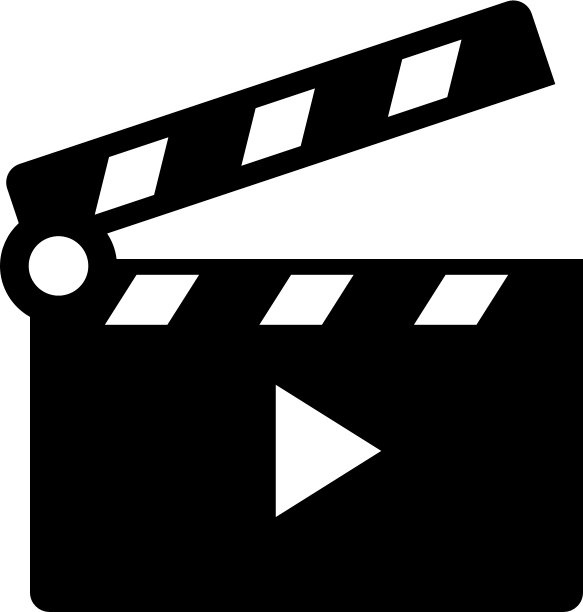 Zeigen Sie das TOTAL-Video - William Andrew Cardno, 31 mars_VOSTFR (3 Minuten 50 Sek.)Anschließend, zum selben Thema hier das, was Yves-Louis Darricarrère gesagt hat, damals Direktor des Bereichs Exploration-Produktion.Zeigen Sie das Video VF_Elgin_YLD.mp4 (30 Sekunden)Fragen Sie dann: Was nehmen Sie aus dem mit, was der Standortleiter von Elgin über den Sicherheitswert gesagt hat?Inwiefern zeigt die Rede von Yves-Louis Darricarrère die Verankerung des Sicherheitswerts bei Total?Lassen Sie Antworten in der Runde zurufen und bringen Sie die Diskussion auf den Sicherheitswert zurück, wenn nötig. Stellen Sie dann die Verbindung zur folgenden Folie her (Folie 7: Sicherheitswert)					20 Minuten					00:45Seit Januar 2016 hat die Sicherheit den Rang eines Werts. Das ist eine wichtige Veränderung: Das Thema wird auf die Stufe der Ethik, der Unternehmenskultur angehoben.Dank dieses Werts möchte Total DIE Referenz in Sachen Sicherheit in im Energiebereich werden (bezogen auf seine Konkurrenten). Total möchte eine führende Rolle für die verantwortungsbewussten Energie einnehmen.Bestehen Sie auf: Der Wert kann nur dann in den Aktivitäten verankert werden, wenn Sie ihn teilen. Wenn es nicht der Fall ist, sollten Sie sich gegen eine Arbeit bei Total entscheiden.Um Ihnen bei der Verankerung dieses Werts zu helfen, stellt die Gruppe Werkzeuge bereit, auf die wir ebenfalls im Einzelnen während dieser Schulung eingehen werden.Zeigen Sie Folie 8.Gehen Sie nicht zu sehr ins Detail der Erklärungen, bestehen Sie auf der Tatsache, dass die Teilnehmer bei Abschluss ihres Kurses diese Werkzeuge gut kennen werden.Sie können Folgendes dieser Liste hinzufügen:- Schulungen zu den verschiedenen Themen, die mit den Risiken Ihrer künftigen Arbeitsstellen verbunden sind,- Sitzungen/Teamveranstaltungen zu den H3SE-Themen,- Risikoanalysen, die es erlauben, Maßnahmen zu definieren, mit denen man sich gegen die Gefahren dieser Aktivitäten rüsten kann;- …					5 Minuten					00:50Zum Schluss gehen wir von dieser allgemeinen gemeinsamen Grundlage zum Sicherheitswert zurück, nachdem wir global betrachtet haben, was Total umsetzt, um diesen Wert zu verankern. Wir werden daher dann zu diesem Zeitpunkt erneut darauf zu sprechen kommen.Erinnerung an die Ziele dieses Moduls:Am Ende der Sequenz haben die Teilnehmer die folgenden Kenntnisse erworben:Sie verstehen, inwiefern die Sicherheit bei Total ein Wert und nicht einfach eine Priorität ist (man kann einen Wert nicht ändern, eine Priorität dagegen schon).Sie sind in der Lage, die Elemente, die den Sicherheitswert der Gruppe personifizieren/bezeugen, in ihrer täglichen Praxis und ihrem Umfeld zu identifizieren (Objekte oder Entscheidungen, Gewohnheiten, Handlungsweisen).